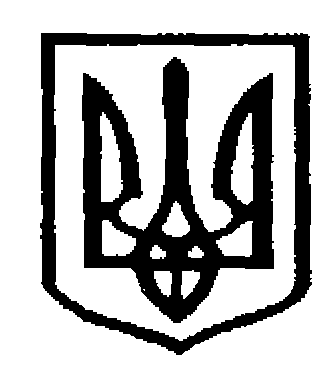 У К Р А Ї Н АЧернiвецька мiська радаУ П Р А В Л І Н Н Я     О С В І Т Ивул. Героїв Майдану, 176, м.Чернівці, 58029 тел./факс (0372) 3-30-87,  E-mail: osvitacv@gmail.com  Код ЄДРПОУ № 02147345НАКАЗ15.05.2018                                                                                                   №  215Про затвердження рішень колегіїуправління освіти Чернівецькоїміської ради від 15.05.2018 р.	Ознайомившись з матеріалами колегії управління освіти Чернівецької міської ради від 15 травня 2018 р., рішеннями з кожного питання порядку денного, НАКАЗУЮ:          1. Затвердити рішення колегії управління освіти Чернівецької міської ради від 15.05.2018 р.:          1.1.    № 1/2018-1  «Про формування мережі закладів загальної середньої освіти відповідно до вимог нового законодавства України»;          1.2.  № 1/2018-2 «Про вивчення діяльності ЗНЗ щодо налагодження взаємодії учнівських, педагогічних, батьківських колективів з питань попередження негативних явищ у дитячому середовищі. Правовий аспект використання Інтернет-ресурсів у закладах освіти»;           1.3.  № 1/2018-3 «Про вивчення рівня сформованості математичної компетентності в школярів загальноосвітніх навчальних закладів у відповідності до вимог освітньої галузі «Математика» Державного стандарту базової і повної загальної середньої освіти»;          1.4.  № 1/2018-4 «Про формування ключових компетентностей учнів при викладанні історії в ЗНЗ міста»;           1.5.  № 1/2018 - 5  «Про вивчення реалізації завдань розділу «Дитина в соціумі» освітньої програми для дітей від 2 до 7 років «Дитина»;                   1.6.  № 1/2018 - 6 «Про виконання загальноосвітніми навчальними закладами рішення колегії управління освіти від 19.04.2017 р. № 2/2017-1 «Про організацію харчування в закладах освіти міста»;           1.7.  № 1/2018- 7  «Про виконання загальноосвітніми навчальними закладами рішення колегії управління освіти від 19.04.2017 р.  № 2/2017-2  «Про якість та результативність початкової освіти міста у світлі вимог Державного стандарту початкової загальної освіти».            1.8.  №1/2018-8 «Про виконання загальноосвітніми навчальними закладами рішення колегії управління освіти від 19.04.2017 р.  № 2/2017-3 «Про організацію та ефективність методичної роботи в ЗНЗ міста»;              2. Керівникам відділів управління освіти міської ради, міського методичного центру, навчальних закладів забезпечити неухильне виконання прийнятих рішень колегії  відповідно до зазначених термінів.           3. Контроль  за  виконанням  наказу  залишаю за собою.Начальник  управління освітиЧернівецької  міської ради                                                                           С.В.МартинюкОзнайомлені:заступник начальника управління освіти,начальник відділу загальної середньої освіти                                          О.Л.Кузьміназаступник начальника управління освіти,начальник відділу дошкільної  освіти                                                     Н.П.Вітковськазавідувач міським методичним центром закладів освіти управління освіти Чернівецької міської ради                                                                               Н.П.ГерасимВиконавець:головний спеціаліступравління освіти                                                                                            Г.П.Воробець